Influence of Molecular Weight and Shape on Diffusion Coefficients of Small Molecules in Polyethylene TerephthalateZhi-Wei Wang*1,2, Ping-Li Wang1,2, Chang-Ying Hu2,31 Packaging Engineering Institute,  , Zhuhai 519070, 2 Key Laboratory of Product Packaging and Logistics of  Higher Education Institutes,  , Zhuhai 519070, 3 Department of Food Science and Engineering,  ,  510632, Abstract: In this study, the diffusion coefficients of 13 kinds of small molecules with molecular weights ranging from 32 to .mol amorphous PET are calculated based on molecular dynamics (MD) simulation. The results suggest that diffusion coefficient of migrant depends not only the molecular weight but also the shape of migrant molecules. Further, the free volume of polymer matrix is calculated using Connolly surface method. The results show that some small free volume cavities conjoin together and form the larger cavities which facilitate the diffusion of migrant molecules in polymer matrix. The diffusion trajectories suggest that the molecules in first class move actively, but the molecules in class third class move limitedly and the movement mobility of molecules in second class is between that of first class and third class. The diffusion trajectories of small molecules strongly depend on the shape and molecular weight of migrant molecules, which is consistent with the diffusion coefficients.Keywords: molecular dynamics simulation; diffusion coefficient; molecular weight; molecular shape1 IntroductionPolyethylene terephthalate (PET) is a kind of excellent barrier materials and has been widely used in food packaging engineering. A number of low-molecular-weight substances might migrate from the material into the food when PET packaging material contacts food. Diffusion coefficient is very important for migration models, which represents the migration rate and determines the process of migration dynamics. The experimental determination of the diffusion coefficient is very difficult. The literatures have reported a series of sophisticated models for theoretical estimation of diffusion coefficients[1-4], however for non-polyolefin polymers such as PET, it seems not as reliable.A computer simulation technique based on classical mechanics provides a new way to study the diffusion process. Over the last twenty years the molecular dynamics (MD) simulation technique on the basis of classical molecular mechanics has been widely used for the investigation of diffusion of small molecules in polymers[5-12]. Pavel and Shanks[9] applied the MD simulation technique to study the diffusion of oxygen and carbon dioxide in bulk amorphous PET and related aromatic polyesters and focused on the influence of free volume, temperature and number of aromatic rings on diffusion coefficients. Hahn and Mooney[10] investigated phenol diffusion in bisphenol-A-polycarbonate by means of MD simulation and obtained an approximate Arrhenius behavior for the diffusion coefficient. Li et al[11] used MD simulation to calculate the diffusion coefficients of small molecules with molecular weights ranging from 16.04 (methane) to 452.50 (ﬂuocinolone acetonide)  in four amorphous polymers and compared with the experiments in literatures. These studies provided results which agree qualitatively with experimental observations and suggested that MD simulation technique may be useful in obtaining relative diffusion coefficient. It has been recognized that in general the larger molecular weight, the lower its diffusion coefficient. However, a precise understanding is lack for the influence of changes in molecular structure, such as size and shape of molecules, on the diffusion coefficient. For an example, as a given molecular weight, linear molecules would diffuse faster than others, spherical molecules being the slowest.Using MD simulations technique, we decided to measure diffusion coefficients of molecules selected on the basis of their molecular structure and functional groups, including compounds up to molecular weight /mol. The object of this paper is to reveal the influence of molecular weight and shape of molecules on diffusion.2 MD Simulation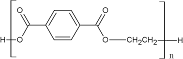 Figure 1. Polyethylene terephthalate          Figure 2. 13 kinds of small molecules in PETFigure 3. Schematic figure of MD simulationThe structure of PET is shown in Figure 1, and the structures of 13 kinds of small molecules with molecular weights ranging from 32 to .mol PET are shown in Figure 2. The model building and simulation procedure are similar to the authors’ previous studies[13-15]. Here, the schematic figure of MD simulation is only given in Figure 3, and the details can refer to the references[13-15]. When the final NVT (the number of molecules N, volume V and temperature T of the system are kept constant) MD simulation is completed, the atomic trajectory is recorded every 5 ps for the subsequent analysis.3 Results and DiscussionThe mean-squared displacement (MSD) curves for long times are obtained by analyzing the atomic trajectories. MSD curves for 13 kinds of small molecules in PET at different temperatures are shown in Figure 4. Figure 4 MSD curves for small molecules in PET at different temperaturesIt can be observed from the Figure 4 that the MSD curves for m-Xylene, limonene, linalool and tetracosane at five temperatures are almost linear, but for other molecules the curves are not satisfactorily linear. In order to obtain perfect linear MSD curves, longer simulation times are required. This may be results from the stronger interactions between the small molecules and the polymer matrix, such as hydrogen bond.3.1 Diffusion CoefficientsThe glass transition temperatures Tg of pure and amorphous PET are about  and , respectively. Above Tg, polymer segmental motions occur, whereas below Tg, they are frozen. Diffusion of small molecules in a rubbery polymer can be safely calculated by employing MD simulation and invoking the Einstein relation. In this paper, simulation temperatures are all above the Tg of amorphous PET except for one temperature 328K. The diffusion coefficients of small molecules in PET are calculated from the slope of the linear fitting of MSD curves by Einstein relation. The simulated diffusion coefficients are listed in Table 1.Table 1. Simulated diffusion coefficients (cm2/s) of 13 kinds of small moleculesReynier[16-17] defined three different diffusion behaviors: (1) diffusion behavior is the same as that of linear alkanes with the same molecular weight; (2) diffusion behavior is lower than that of linear alkanes with the same molecular weight; (3) intermediate behavior. Molecules behaving as the first class diffusion behavior are linear or approximately linear molecules, the second class molecules are spherical molecules and the third class molecules have both linear parts and spherical parts. Linear molecules diffuse faster than spherical molecules with the same molecular weight, which has been confirmed. According to the classification, 13 small molecules studied in this paper can be divided such that molecules 1, 2, 3, 5, 8 and 13 belong to the first class, molecules 4, 6, 7 and 9 the second class, and molecules 10, 11, 12 the third class. For molecules 1, 2 and 3, three linear molecules and smallest molecules in this paper, the diffusions are relative to their structures of linear molecules, and the diffusion coefficients by simulation are very close to their corresponding theoretical predictions and experimental values[18]. The molecules 4 and 5, with almost similar molecular weight, have quite different diffusion coefficients and the diffusion of the molecule 5 is much faster than that of the molecule 4 because the molecule 5 is a linear one and the molecule 4 is a spherical one. The molecules 6 and 7 are observed to have almost the same diffusion coefficients, which is probably because they have the same molecular weight and similar shape (spherical molecule). This case also occurs among molecules 10, 11 and 12. The molecular 13, in spite of the largest molecular weight, doesn’t show the smallest diffusion coefficient because it is linear alkane and diffuses faster.3.2 Free VolumePolymer matrix consists of the occupied volume and free volume. The volume which is not occupied by the matrix atoms is usually defined as “free volume”. Free volume plays an important role in the diffusion behavior of small molecules in the polymers. The calculation of free volume adapts the Connolly surfaces methods. The Connolly surface is calculated when the probe molecule with the radius rolling over the Vander Waals surface, and the free volume is defined as the volume on the side of the Connolly surface without atoms. The morphology of free volume is shown in Figure 5. 	  Figure 5. The simulated morphology of free volume: “blue” for high-energy surface and “gray” for low-energy surface of free volume (to reduce the size of the file, some pictures have been taken out)It can be seen from the Figure 5 that the simulated morphology consists of many different shapes and size free volume cavities, and these free volume cavities are mutually connected. Some of them are connected to flaky area, such as Acetaldehyde, Toluene, Dimethyldisulfide, Limonene, Linalool. When small molecules move into the flaky free volume cavities, they tend to move forward rather than coming back and forth, which is available to diffuse from one cavity to another cavity of free volume. The movement of migrant molecules strongly depends on two aspects. One is the properties of free volume, such as the shapes, size and amount of free volume. Another is temporary channels between adjacent cavities in the polymer matrix. The frequency of temporary channels forming is determined by the mobility of polymer segment. The channel changes faster when the segment moves faster. With the segment movement, some smaller cavities of free volume have more chance to conjoin one larger cavity enough to accommodate the migrant molecule. At the same time the migrant molecule uses temporary channels to diffuse from one cavity to another cavity.3.3 Diffusion TrajectoryFigure 6 give the diffusion trajectories of migrant molecules during 1ns MD simulation. It can be seen that the diffusion trajectories of small molecules show the difference of species. The movement trajectories of molecules 1, 2, 3, 5, 8 and 13 distribute very widely, which suggests that the movements of these molecules in polymer are very vigorous. The movement trajectories of small molecules 4, 6, 7 and 9 overlap densely, which suggests that the movements of these molecules in polymer are not vigorous. The movement trajectories of molecules 10, 11, 12 are between those of the first class and the second class, and have a wide range of distribution with some overlap. The diffusion trajectory strongly depends on the molecular shape and weight, which is consistent with the simulated diffusion coefficient.Figure 6 Diffusion trajectories of migrant molecules in packing models during 1ns MD simulation4 ConclusionThe diffusion coefficients of 13 kinds of small molecules with molecular weights ranging from 32 to /mol in amorphous PET are calculated based on molecular dynamics simulation. The results suggest that diffusion coefficient of migrant depends not only its molecular weight but also its molecular shape. Connolly surface method is used to calculate free volume of polymer matrix. The results show that some small free volume cavities conjoin together and form the larger cavities which exactly accommodate migrant molecules. Thus, it facilitates the diffusion of migrant molecules in polymer matrix. The diffusion trajectories suggest that the molecules in first class move actively, but the molecules in third class move limited. The movement mobility of molecules in second class is between that of first class and third class. The diffusion trajectory of small molecule strongly depends on the shape and molecular weight, which is consistent with the simulated diffusion coefficient.6 ReferencesLimm W, Hollifield HC. Modeling of additive diffusion in polyolefins. Food additives and contaminants 1996; 13(8), pp. 949-967.Piringer OG. Evaluation of plastics for food packaging. Food Additives and Contaminants 1994; 11(2), pp. 221-230.Brandsch J, Mercea P, Ruter M, Tosa V, Piringer OG. Migration modeling as a tool for quality assurance of food packaging. Food Additives and Contaminants 2002; 19(Suppl.), pp. 29-41.Helmorth E. Stochastic modeling of migration from polyolefins. Journal of the Science of Food and Agriculture 2005; 85(6), pp. 909-916.Takeuchi H, Okazaki K. Molecular dynamics simulation of simple gas molecules in polymers.Ⅱ. Effect of free volume distribution. Journal of chemical physics 1990; 93, pp. 9042-9048.Gee RH, Boyd RH. Small penetrant diffusion in polybutadiend: a molecular dynamics simulation study. Polymer 1995; 36(7), pp. 1435-1440.Hofmann D, Ulbrich J, Fritsch D. Paul D. Molecular modeling simulation of gas transport in amorphous polymide and poly (amide imide) membrane materials. Polymer 1996; 37(21), pp. 4773-4785.Hofmann D, Fritz L, Ulbrich J, Paul D. Molecular simulation of small molecule diffusion and solution in dense amorphous polysiloxanes and polyimides. Computational and Theoretical Polymer Science 2000; 10, pp. 419-436.Pavel D, Shanks R. Molecular dynamics simulation of diffusion of O2 and CO blends of amorphous poly (ethylene terephthalate) and related polyesters. Polymer 2005; 46, pp. 6135-6147.Hahn O, Mooney DA. A new mechanism for penetrant diffusion in amorphous polymers: Molecular dynamics simulations of phenol diffusion in bisphenol-A-polycarbonate. Journal of chemical physics 1999; 111(13), pp. 6061-6068.Li TL, Kildsig DK, Park K. Computer simulation of molecular diffusion in amorphous polymers. Journal of Controlled Release 1997; 48, pp. 57-66.Pan FS, Peng FB, Jiang ZY. Diffusion behavior of benzene/cyclohexane molecules in poly(vinyl alcohol)-graphite hybrid membranes by molecular dynamics simulation. Chemical Engineering Science 2007; 62, pp. 703-710.Wang Z-W, Wang P-L, Hu C-Y. Molecular dynamics simulation on diffusion of 13 kinds of small molecules in polyethylene terephthalate. Packaging Technology and Science 2010; 23, pp. 457-469 Wang P-L, Wang Z-W, Hu C-Y, Chen M. Molecular dynamics simulation of diffusion coefficients of small molecules in amorphous PET. Journal of the Chemical Industry and Engineering Society of China 2009; 60, pp. 1920-1925.Wang Z-W, Wang P-L, Hu C-Y. Investigation in influence of types of polypropylene material on diffusion by using molecular dynamics simulation. Packaging Technology and Science 2012; Article first published online: 24 Oct. 2011, DOI: 10.1002/pts.983.Reynier A, Dole P, Humbel S, Feigenbaum A. Diffusion coefficients of additives in polymers. I. Correlation with geometric parameters. Journal of Applied Polymer Science 2001; 82, pp. 2422-2433.Reynier A, Dole P, Feigenbaum A. Additive diffusion coefficients in polyolefins. II. Effect of swelling and temperature on the D=f(M) correlation. Journal of Applied Polymer Science 2001; 82, pp. 2434-2443.Begley TH, Castle L, Feigenbaum A, et al. Evaluation of migration models that might be used in support of regulations for food-contact plastics. Food Additives and Contaminants 2005; 22, pp. 73–90.MoleculesNoMolecular weight328K363K398K413K433KMethanol1321.33E-098.06E-09Acetaldehyde2447.32E-101.61E-096.02E-09Ethanol3465.89E-095.92E-091.07E-081.09E-081.57E-08Toluene4921.52E-092.30E-092.32E-092.45E-097.31E-09Dimethyldisulfide5941.15E-085.05E-086.57E-081.00E-074.06E-06Benzaldehyde61061.01E-101.16E-101.07E-092.44E-093.88E-09m-Xylene71062.59E-101.21E-093.19E-098.85E-096.41E-08Ethyl-butyrate81163.17E-095.01E-099.55E-091.03E-081.15E-08Chloroform91197.83E-098.28E-093.78E-083.10E-086.37E-08Limonene101364.17E-094.26E-094.39E-094.75E-092.19E-08Citral111521.58E-091.12E-093.53E-098.21E-099.06E-09Linalool121541.31E-101.43E-101.48E-105.73E-108.95E-09Tetracosane133392.52E-096.33E-091.07E-081.13E-081.66E-06 Methanol 363K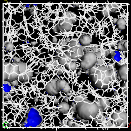 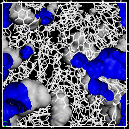 Acetaldehyde 398K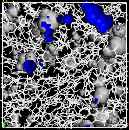 Ethanol 433K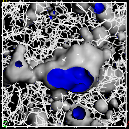 Toluene 433K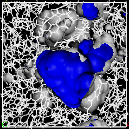 Dimethyldisulfide 433K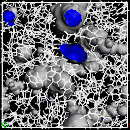 Benzaldehyde 433K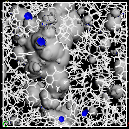 m-Xylene 433K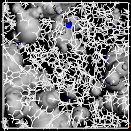 Ethyl-butyrate 433K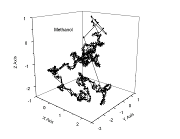 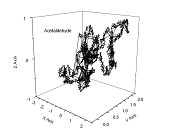 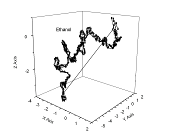 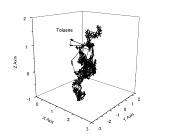 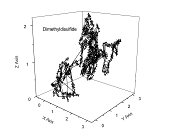 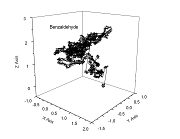 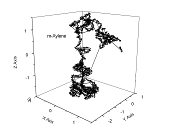 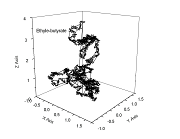 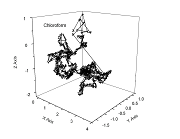 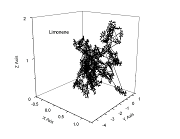 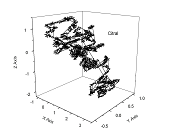 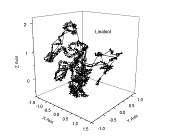 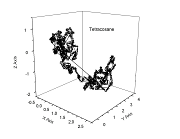 